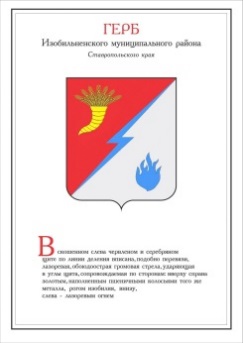 ДУМА ИЗОБИЛЬНЕНСКОГО городского округаСТАВРОПОЛЬСКОГО КРАЯПЕРВОГО СОЗЫВАРЕШЕНИЕ21 августа 2020 года                   г. Изобильный                                №426О внесении изменения в пункт 4 структуры аппарата Думы Изобильненского городского округа Ставропольского края, утвержденной решением Думы Изобильненского городского округа Ставропольского края от 26 сентября 2017 года №5В соответствии с частью 3 статьи 40 Регламента Думы Изобильненского городского округа Ставропольского края, утвержденного решением Думы Изобильненского городского округа Ставропольского края от 20 февраля 2018 года №89, пунктом 47 части 2 статьи 30 Устава Изобильненского городского округа Ставропольского краяДума Изобильненского городского округа Ставропольского края РЕШИЛА:1. Внести изменение в пункт 4 структуры аппарата Думы Изобильненского городского округа Ставропольского края, утвержденной решением Думы Изобильненского городского округа Ставропольского края от 26 сентября 2017 года №5, заменив слова «Консультант – юрисконсульт» словом «Консультант».2. Настоящее решение вступает в силу со дня его принятия.Председатель Думы Изобильненского городского округа Ставропольского края                                                              А.М. Рогов